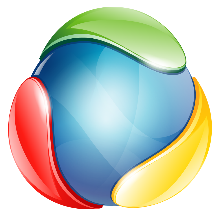 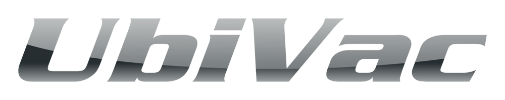 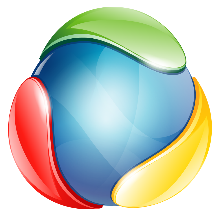 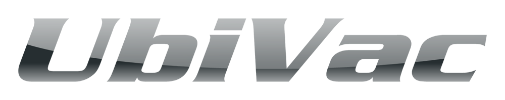 UbiVac, Inc.	Accredited Investor Questionnaire and ConfirmationWhat to do.  To confirm your accredited investor status for an investment in UbiVac, Inc.:Complete and sign this form.Return it to invest@ubivac.com.  We’ll send you instructions about the supporting documents to provide, based on your answers below.Send the supporting documents to us.Once the process is complete, we’ll send you investment documents to review.Note:  This form does NOT commit you to make an investment.  You will receive and complete investment documents for that purpose.Prefer DocuSign?  To request this form by DocuSign, or to ask any questions, contact us at: invest@ubivac.com.  1.  Your name:  		2.  Joint investor’s name (if applicable):  3.  Check each box that accurately describes you (and any joint investor).  Check only the boxes that apply. My annual income for 2022 and 2023 was at least $200,000 (or $300,000 with my spouse) AND I expect to have income of at least $200,000 (or $300,000 with my spouse) in 2024.   My net worth (alone or with my spouse) exceeds $1 million, excluding the value of my primary residence.  In calculating my net worth, I have deducted: (i) any debt secured by my primary residence in excess of the estimated fair market value of the residence, and (ii) any debt secured by my primary residence that was incurred in the past 60 days, other than to buy the residence.4.  Will you invest individually or through a revocable trust, irrevocable trust, or other entity?  (Check one) Individually (alone or jointly) 	 Using revocable trust Using irrevocable trust 	 Using LLC, corporation, or other entity[Sign and date below.]Signature		Signature (if joint)Date:  	, 2024Return this form to invest@ubivac.com.  We will then provide instructions for the supporting documents needed to confirm your accredited investor status.  Thank you!